  Board Meetings are held on the second Monday of the month Meeting Agenda and MinutesThis meeting was called to order by Becky Morin at 7:32 pm.  Quorum:In AttendanceMinutes of the last meeting: A motion was made to accept the January 9, 2023     minutes by Kathy Souza and seconded by Susan Craig. The Board members unanimously concurred, and the minutes were approved. Board Member Reports Report of the President – Becky Morin – Appendix AComments: Becky suggested a one half page club ad be submitted to the Courier for        regular issue publications. The cost would be $150 for each issue. Total for new title ad for Performance issue was $560 and club planned activities ad was $150.  National Specialty ad will be $65 for black and white half  page. Report of the Vice-President – Ann Gaskell - no reportReport of the Recording Secretary – Casey Ingram - Appendix BComments: Recording Secretary will be unable to attend the Annual Meeting. Kathy Souza graciously offered to take the minutes. Recording Secretary offered to make a meeting template for the meeting if the board members would submit an agenda. Report of the Treasurer - Janis Welsh – no reportComments: Will be submitting a report for the Annual MeetingReport of the Corresponding Secretary – Don Niemann – See EXCEL file attachments in Agenda Email for Rainbow Bridge recap and Sanctioning activities Committee Reports Breeder Referral List – Linda Kelly – no reportRescue – Julie Conger – no reportHealth and Education – Julie Conger – no reportMembership – Debbie Price – no reportPolicy and Procedure – Carole Corbett – no reportWavies and Curlies – Frank and Margaret Dietrich – no reportRegional Specialty – Ann Gaskell and Becky Morin – Appendix CComments: Lew and Casey Ingram will provide Meet the Breed table support. Casey will reach out to club breeders for what information they think is best provided to those interested in the breed. Handouts, web pages, resources etc.Conformation – Becky Morin – Appendix DAgility – Becky Morin and Ann Gaskell – Appendix EComments: Becky approved $180 for 2022 MACH ribbons and $180 going forward for 2023Obedience and Rally – Ann Gaskell and Anne Paterson – no reportJunior Showmanship – Ally Lantis – no reportFCAT – Janis Welsh – no reportWater Work – Kathy Souza – Appendix FScent Work – Kathy Souza – no reportPrograms and Calendar – Ann Gaskell – Appendix GComments: Water Trial dates are 10/6 – 10/8/2023      Agenda ItemsOld Business/TasksNew BusinessBill Waters: possible new vendor for Website assistance.Comments: Bill suggested Greystone Technology out of Denver CO as a possible new vendor for the PWDCNC website support. Basic support is $189 per month. They can also build and redevelop at an hourly rate. There is no outsourcing, and they also are able to ensure the site is up-to-date in terms of security. Bill indicated this change is not a means to save money, rather one to expand resources and enhance reliability and security. Bill and Sherry Hanen will discuss further.Adjournment – A motion to adjourn the meeting was made by Kathy Souza and seconded by Ann Gaskell. The motion was approved unanimously by the board and the meeting was adjourned at 8:33PM.Appendix APresident ReportFebruary 13, 2023, Presidents Report The Club has submitted two ads for the upcoming Courier. The first ad highlights the club and our planned activities for 2023. 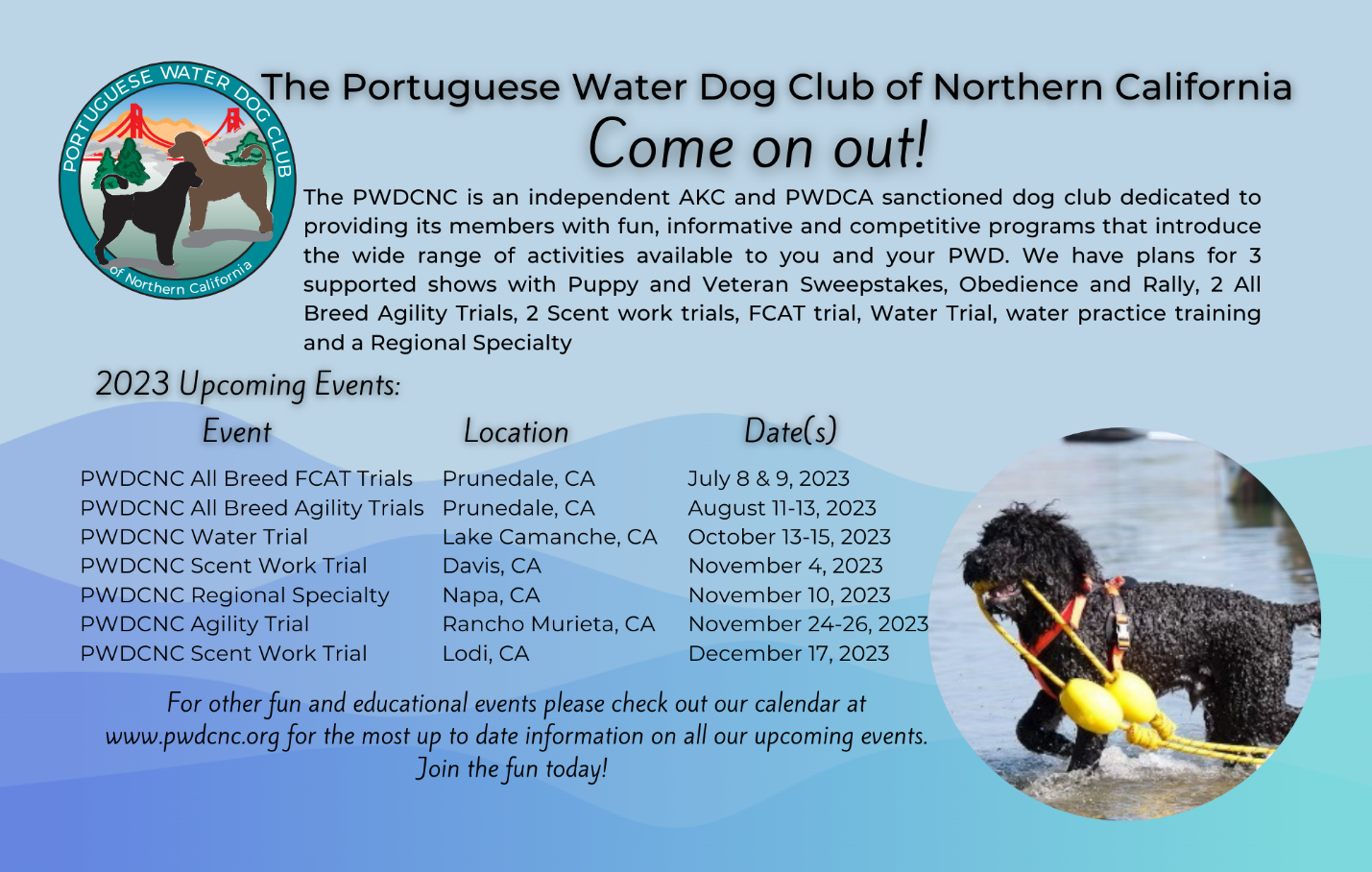 The second ad is for all the new titles earned by our members in 2022. 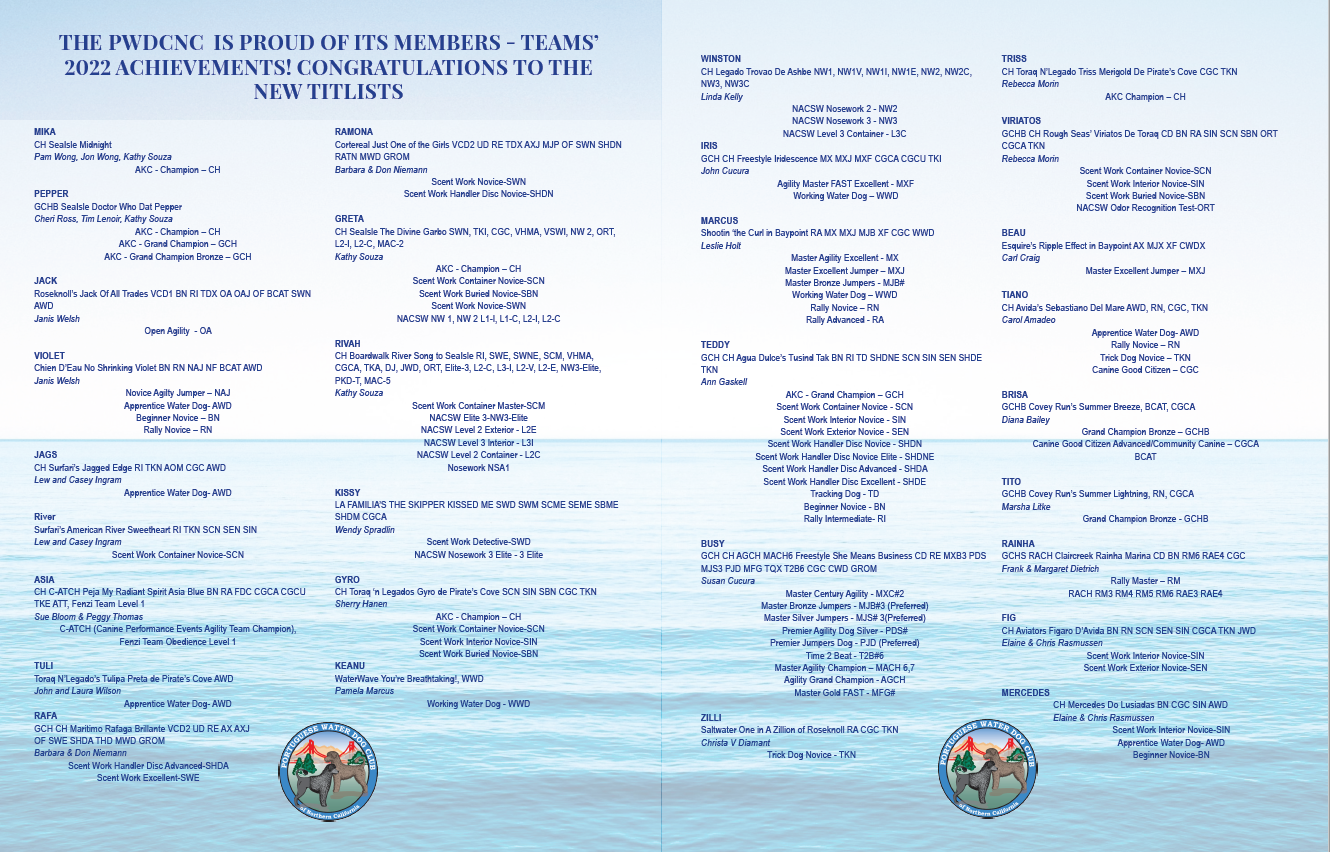 The courier team did a fantastic job on our ads/.I would like to place a club ad in the Spring digital issue of the Courier that will go to more individuals and be viewable on the PWDCA website.Ann has found a location for our annual meeting in Dublin and Sherry is working to get the website set up to take registration.A vote for the 2024 regional judge will take place at the annual meeting. I will come up with a list of 5-10 judges for membership to vote on. I am looking forward to the dry land water workshop next weekend and hope to see many of our members participating. Obrigada  Appendix BRecording SecretaryA General Membership meeting was held on January 29, 2023 via Zoom platform for the purpose of seeking additional nominations to the Board of Directors beyond the current 2023-2024 slate as presented by the Nominating Committee.  The meeting was called to order at 7:11PM by Becky Morin. Attendees:Becky Morin, Ann Gaskell, Anne Paterson, Mike Paterson, Don Niemann, Lisa MacKenzie, Debbie Price, Kathy Souza, Lew Ingram, Casey Ingram and Susan Craig.Board President Becky Morin thanked outgoing Board Member Don Niemann for his service as Corresponding Secretary and the nominating committee for their efforts.Proposed slate for 2023-2024 term to be voted on at the Annual Meeting February 26, 2023OfficersPresident, Becky MorinVice President, Ann GaskellTreasurer, Janis WelshCorresponding Secretary, Lisa MacKenzieRecording Secretary, Casey IngramBoard of DirectorsGail Browne-McDonaldKathy SouzaSusan CraigDominick AmadeoImmediate Past PresidentBill WatersAttendees were given the opportunity to put forth additional nominees, none were forthcoming. The slate will stand as is to be voted on at the Annual Meeting on February 26, 2023.A motion to adjourn the meeting was made by Casey Ingram and seconded by Kathy Souza and unanimously approved by the members present. The meeting was adjourned at 7:17PM by Becky Morin.Respectfully submitted,Casey Ingram, Recording SecretaryAppendix CRegional SpecialtyRegional Specialty 2023At the Annual Meeting we will be passing around a list of all available trophies. People can sign up and pay in cash or check. If they prefer, Janis will send them an invoice.BISS, Obedience HC & HIT and Rally HC & HTQ will be auctioned off.Respectfully submitted,Becky MorinAnn GaskellAppendix DConformationWoofstock Supported Entry – June 10, 2023Sweepstakes Judge: Mary Wells- signed a contract on file, emailed to Contra Costa Show  Committee.Trophies ordered and being processedTrophy information submitted to Contra Costa Show CommitteeAKC form submitted to hold SweepstakesTrophy Budget- $400Sweepstakes Trophies Best in Sweepstakes Puppy – Colorful grooming apronBest Opposite to Best of Breed Puppy- Colorful grooming apronBest in Sweepstakes Veteran- Colorful grooming apronBest Opposite to Best of Breed Veteran- Colorful grooming apronConformation - Best of Breed – Tall Colorful Coffee Tumbler PWD designBest of Opposite Sex – Tall Colorful Coffee Tumbler PWD designBest of Winners – Tall Colorful Coffee Tumbler PWD design Select Dog – Small Colorful Coffee Tumbler PWD designSelect Bitch – Small Colorful Coffee Tumbler PWD designWinners Dog – Small Colorful Coffee Tumbler PWD designWinners Bitch – Small Colorful Coffee Tumbler PWD designReserve Winners Dog – ½  apron psychedelic designReserve Winners Bitch - ½  apron psychedelic designBOBOH- Not offered The Contra Costa Show committee sent a request to determine if the club would like to hold a meet the breed at this show. A decision needs to be made so I can submit it to the Show Committee.Reply sent to gracefully decline the offer.Meet the Breed will be held at the Regional in NovemberDel Monte KC Supported Entry July 15, 2023AKC Event Application emailed to AKC to hold Sweepstakes (Veteran and Puppy) at our Supported entry. Sweepstakes judge neededConformation/Obedience/Rally/Best PuppyTrophy budget- $400 looking for trophy ideas.Del Valle Dog Club of Livermore Supported Entry with SweepstakesSweepstakes Judge neededConformation/Obedience/Rally/AgilityTrophy Budget- $400?2023 Regional Specialty JudgesSweepstakes – Wendy Corr-Contract sent Conformation – Diane Collings-Contract sent Event is pending with AKC- event#s 2023494808, 2023494809, 2023494811Respectfully submitted,Becky MorinConformation ChairAppendix EAgility WorkshopElaine Rasmussen is checking with the place where takes agility to see if they will do a one or two day weekend workshop. This would be foundations and introduction to agility. We want to get more agility competitors.RibbonsAnn is still working on. The company that made our fantastic MACH ribbon is no longer in business. The ribbons from there were about $30.00 each.I, Ann, am finding some nice ones that are $60-$65 each.What is my budget? I think a really nice $65.00 ribbon would be a huge draw.I think the price would be more than covered by entry fees.Upcoming Agility trialsOur first trial is August 11-13. We need club members to attend so we have five members present.AKCI, Ann, have been told AKC has changed this to three members. I will check with AKC. I am told this pertains to all AKC trials.Respectfully submitted,Becky MorinAnn GaskellAppendix FWater WorkCurrent Activities:	WORKSHOP	We were offered, on rather short notice, the opportunity to have Karen Pratt visiting this month and offering to instruct a dry-land water workshop.  Elaine was able to secure the San Leandro DTC training facility for a 1 ½ day period February 18-19.  Response from club members has been wonderful.  We are expecting 13 working teams and 7 auditors, including at least 4 teams brand-new to water work.	WATER TRIAL	Planning and negotiations with Lake Camanche for the 2023 trials are underway.  We were informed that our original date had no cottage rentals available but by moving back to October 6-8 we can have access to all but one of the North Shore cottages.  SoCal is planning their trial September 16-17 so this will give teams from each area time enough between trials to potentially attend both which always boosts attendance for each club.  Judge Suzanne Malick has confirmed that she will be available for the revised dates.WATER PRACTICEWe are moving forward with planning for practice to again be offered on Wednesdays at Lake Camanche.Elaine has been in touch with Shadow Cliffs.  The water levels are still so low in the lake that they are still not allowing fishing or swimming.  At last report a couple of weeks ago, all the docks, both boat and fishing, were still on dry land.  We will stay in contact with park staff going forward and, if it becomes possible, we will work with them to arrange practices there but that is strictly contingent on the lake water rising a lot more than with the recent rains.Appendix GProgramsAnnual MeetingPrograms Annual Meeting Committee members have been working on the annual meeting.  It was decided that an in-person meeting was important for the club.  A zoom meeting was ruled out.It was decided that a casual atmosphere would draw more members.The site chosen for our annual meeting is the World of Beer in Dublin.  The meeting has been changed from evening to 11:30 AM to 3:00 PM.  Lunch will start at noon.  The meeting will start at 1:00.There is both inside and outside dining.Attendees will all gather inside after lunch for the meeting.Fit DogThe PWDCNC is officially an AKC Fit Dog Club.  I am waiting for the banner and materials from AKC.  This means that members can get recognition for just walking their dogs and recording it on the forms supplied by AKC.I will submit details when I get the materials from AKC.The calendar is attached.Respectfully submitted,Ann Gaskell PWDCNC 2023 & 2024 Calendar Check our club website at pwdcnc.org for details 2023 January January 29, 2023: PWDCNC General Membership Meeting. 7:00 PM. Zoom meeting. Details will be sent to the entire membership. Contact Ann Gaskell at Ann.Gaskell@gmail.com February February 18 &m19, 2023: Dry Land Water Workshop With PWDCA Water Trial Judge Karen Pratt. Three separate modules, encompassing skills for Junior through Courier. San Lorenzo Dog Training Club, 534 C Lewelling Blvd., San Leandro, CA 94579. Contact Kathy Souza at pwdlover@pacbell.net. February 26, 2023: PWDCNC Annual Meeting.11:30 AM to 3:00 PM. World of Beer, Bar & Kitchen, 4929 Dublin Blvd., Unit 260, Dublin, CA 94568. INSIDE & OUTSIDE DINING. Contact Ann Gaskell at Ann.Gaskell@gmail.com March April TENTATIVE/Date to be decided: Fun walk. Contact Ann Gaskell at Ann.Gaskell@gmail.com May June Date to be decided: Annual Picnic. Contact Ann Gaskell at Ann.Gaskell@gmail.com Date to be decided: Practice starts, Camanche Lake, Primitive Campsite. Contact Kathy Souza at pwdlover@pacbell.com June 8-11, 2023: Saturday, June 10,2023 – _PWDCNC Supported Entry for Conformation, Contra Costa Kennel Club “WoofStock” Dog Show at the Solano County Fairgrounds, Vallejo, CA. Contact Becky Morin at Detoraq@hotmail.com July July 8 & 9, 2023: PWDCNC All Breed FCAT Trials, Manzanita Sports Complex, 17100 Castroville Blvd., Prunedale, CA 93907. Enter at Abbadogs.com Contact Janis Welsh at janis@ahpmllc.com and Ann Gaskell at Ann.Gaskell@gmail.com July 14-16, 2023: Del Monte Kennel Club Dog Show, 4380 Carmel Valley Rd, Carmel-By-The-Sea, CA 93923: Supported Entry for Conformation, Obedience and Rally, on Saturday, July 15, 2023. Contact Ann Gaskell at Ann.Gaskell@gmail.com or Becky Morin at Detoraq@hotmail.comAugust August 11-13, 2023: PWDCNC All breed agility trials, Manzanita Park. Agility Trial, all breed Agility trial hosted by PWDCNC; Manzanita Park, 17100 Castroville Blvd., Prunedale, CA 93907: Enter at Abbadogs.com Contact Ann Gaskell at Ann.Gaskell@gmail.com or Becky Morin at Detoraq@hotmail.com August 25-September 1,2023: 2023 PWDCA 30th National Specialty < https://pwdcans.org/ >, Li Linn County Expo Center, Albany, Oregon Linn County Expo Center, Albany, Oregon. September October TENTATIVE: September 29 – _October 1 (DAY 3), 2023: PWDCNC Water Trial. Lake Camanche, North Shore, Ione, San Joaquin County, CA. The website is golakecamanche.com Contact Kathy Souza at pwdlover@pacbell.com October 19-22, 2023: Harvest Moon Classic; Del Valle Kennel Club Dog Show, Sonoma County Event Center & Fairground, 1350 Bennett Valley Road, Santa Rosa, CA 95404. Saturday, October 21, 2023, supported Entry for Conformation, Obedience, Rally and Agility. Contact Becky Morin at Detoraq@hotmail.com October 28: Dogtoberfest (Oktoberfest the PWD Way), Annual PWDCNC Oktoberfest and general membership meeting, lots of fun, great food, games and more: 11:30 AM to 3:30 PM Ed Levin Park,Milpitas, CA: Sandy Wool Site. Contact Ann Gaskell at Ann.Gaskell@gmail.com November TENTATIVE: November 4, 2023: AKC Scent Work trial, hosted by PWDCNC; PWDS have priority entry for entries received no later than 10/11/2023. Contact Kathy Souza at pwdlover@pacbell.net. November 10,2023: PWDCNC Regional Specialty, Napa Valley Exposition, Third St and Silverado Trail, Napa, CA; Contact Ann Gaskell at Ann.Gaskell@gmail.com or Becky Morin at Detoraq@hotmail.com November 24-26, 2023: Three day Agility Trial hosted by PWDCNC; all breed Agility Trial; Rancho Murieta, CA; Enter at Abbadogs.com Contact Ann Gaskell at Ann.Gaskell@gmail.com or Becky Morin at Detoraq@hotmail.com December December 17, 2023: AKC Scent Work trial, hosted by PWDCNC; Located at Dream Big Training Facility, 19681 Brandt Road, Lodi, CA, 95240; Opening Date: Wednesday - September 27, 2023 Opening Time: 12:00:00 PM. Contact Ann Gaskell at Ann.Gaskell@gmail.com 2024 January January 28, 2024: PWDCNC General Membership Meeting. 7:00 PM. Zoom meeting. Details will be sent to the entire membership. Contact Ann Gaskell at Ann.Gaskell@gmail.com February February 25, 2024: PWDCNC Annual Meeting. 7:00-8:00 PM. Zoom meeting. Details will be sent to the entire membership. Contact Ann Gaskell at Ann.Gaskell@gmail.com Dates to be decided, tentative events, 2023: Fit Dog Trick Dog Workshop Rally Workshop: Introduction to Rally with Billy and Dee Dee Anderson (Basic obedience foundation required: sit, stay, finish left and right, down, stand, come) AKC Scent Work Workshop Fun Walks To be Rescheduled: Marge Rogers Workshop. Two different workshops for all levels of PWD owners from first time new puppy owner to experienced competitor. Instructor: Marge Rogers, CBCC-KA, CPDT-KA. Contact Sherry Hanen at sherrypwd@gmail.com 2-7--2023-v1PWDCNC BOARD MEETING AGENDA & MINUTESDate February 13, 2023Time: 7:30PM Location: Zoom MeetingNext MeetingMarch 13, 2023SubjectPWDCNC Board MeetingBecky Morin              Ann GaskellJanis Welsh Casey Ingram          Don Niemann      Gail Brown-McDonald            Kathy Souza        Dominick Amadeo - ABSusan Craig            Bill Waters         Sherry Hanen - guestWater Committee Report Reporting Committee:  WaterReport Date:   February 13, 2023Committee Chair:   Kathy SouzaReporting Period: Winter 2023